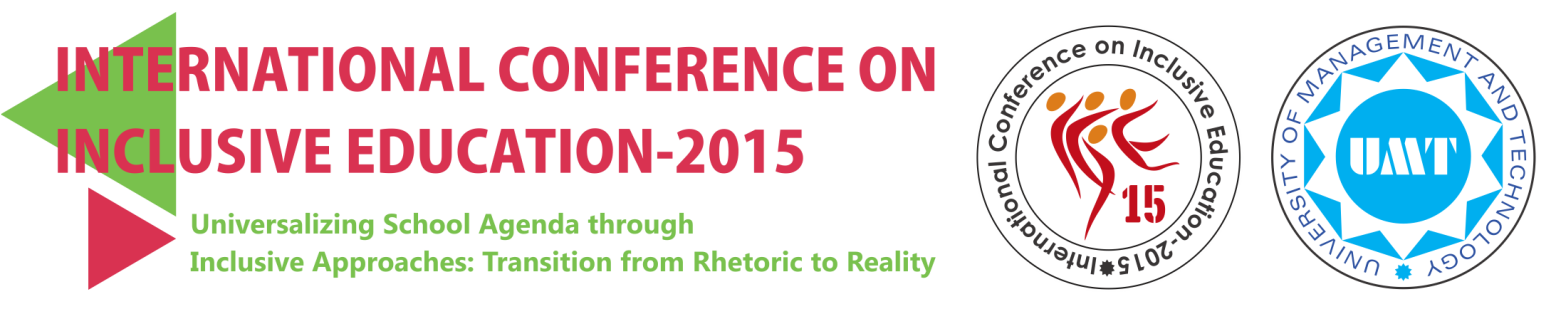 Date: November 3-4, 2015Venue: University of Management and Technology, C-II, Johar Town, Lahore, Pakistan.Conference Registration FormSECTION I: PERSONAL INFORMATIONSECTION I: PERSONAL INFORMATIONSECTION I: PERSONAL INFORMATIONSECTION I: PERSONAL INFORMATIONSECTION I: PERSONAL INFORMATIONSECTION I: PERSONAL INFORMATIONSECTION I: PERSONAL INFORMATIONFirst Name Surname Surname Address: Preferred Telephone NumberPreferred Telephone NumberAddress: Alternative (if any)Alternative (if any)Address: Cell Phone Number Cell Phone Number Town/ CityState/ ProvinceState/ ProvincePost CodeCountryCountryEmail AddressAlternative Email AddressAlternative Email AddressFaculty/ Department/ School Institute/ UniversityInstitute/ UniversityResearch InterestsHow did you hear about the conference?How did you hear about the conference?How did you hear about the conference?How did you hear about the conference?      Direct Email       Website       Others (Social Media etc)      Direct Email       Website       Others (Social Media etc)      Direct Email       Website       Others (Social Media etc)SECTION II: PARTICIPATION INFORMATIONSECTION II: PARTICIPATION INFORMATIONSECTION II: PARTICIPATION INFORMATIONSECTION II: PARTICIPATION INFORMATIONSECTION II: PARTICIPATION INFORMATIONSECTION II: PARTICIPATION INFORMATIONSECTION II: PARTICIPATION INFORMATIONMode of Participation      Paper Presentation      Participation/ Observation      Paper Presentation      Participation/ Observation      Paper Presentation      Participation/ ObservationHow many authors are involved in the authorship of the paper?How many authors are involved in the authorship of the paper?      1      2      3      More How many papers you are going to present? Please specify. How many papers you are going to present? Please specify. How many papers you are going to present? Please specify. How many papers you are going to present? Please specify. How many papers you are going to present? Please specify. How many papers you are going to present? Please specify.       1       2        3Do you have any preference of paper presentation date? If yes please specify. Do you have any preference of paper presentation date? If yes please specify. Do you have any preference of paper presentation date? If yes please specify. Do you have any preference of paper presentation date? If yes please specify. Do you have any preference of paper presentation date? If yes please specify. Do you have any preference of paper presentation date? If yes please specify. Do you want your paper to be included in the conference proceedings? If yes, Please choose what would you like to be included in the proceedings? Do you want your paper to be included in the conference proceedings? If yes, Please choose what would you like to be included in the proceedings? Do you want your paper to be included in the conference proceedings? If yes, Please choose what would you like to be included in the proceedings? Do you want your paper to be included in the conference proceedings? If yes, Please choose what would you like to be included in the proceedings? Do you want your paper to be included in the conference proceedings? If yes, Please choose what would you like to be included in the proceedings? Do you want your paper to be included in the conference proceedings? If yes, Please choose what would you like to be included in the proceedings?       Yes       NoDo you want your paper to be included in the conference proceedings? If yes, Please choose what would you like to be included in the proceedings? Do you want your paper to be included in the conference proceedings? If yes, Please choose what would you like to be included in the proceedings? Do you want your paper to be included in the conference proceedings? If yes, Please choose what would you like to be included in the proceedings? Do you want your paper to be included in the conference proceedings? If yes, Please choose what would you like to be included in the proceedings? Do you want your paper to be included in the conference proceedings? If yes, Please choose what would you like to be included in the proceedings? Do you want your paper to be included in the conference proceedings? If yes, Please choose what would you like to be included in the proceedings?       Abstract       Full PaperSECTION III: PAYMENT INFORMATIONSECTION III: PAYMENT INFORMATIONSECTION III: PAYMENT INFORMATIONSECTION III: PAYMENT INFORMATIONSECTION III: PAYMENT INFORMATIONSECTION III: PAYMENT INFORMATIONSECTION III: PAYMENT INFORMATIONLocal TransferLocal TransferInternational TransferInternational TransferInternational TransferUMT Account DetailsUMT Account DetailsPay to: University of Management and TechnologyPay to: University of Management and TechnologyPay to: University of Management and TechnologyPay to: University of Management and TechnologyPay to: University of Management and TechnologyBANK NAME: HABIB BANK LIMITEDACCOUNT TITLE : UNIVERSITY OF MANAGEMENT AND TECHNOLOGYACCOUNT NUMBER: 23497000000303BRANCH CODE. 2349IBAN NO: PK22 HABB 0023 4970 0000 0303SWIFT CODE: HABBPKKABANK ADDRESS : UMT BRANCH, C-II, JOHAR TOWN LAHORE, PAKISTANBANK NAME: HABIB BANK LIMITEDACCOUNT TITLE : UNIVERSITY OF MANAGEMENT AND TECHNOLOGYACCOUNT NUMBER: 23497000000303BRANCH CODE. 2349IBAN NO: PK22 HABB 0023 4970 0000 0303SWIFT CODE: HABBPKKABANK ADDRESS : UMT BRANCH, C-II, JOHAR TOWN LAHORE, PAKISTANOnline Deposit Slip No. Online Deposit Slip No. Branch Code:Branch Code:Branch Code:BANK NAME: HABIB BANK LIMITEDACCOUNT TITLE : UNIVERSITY OF MANAGEMENT AND TECHNOLOGYACCOUNT NUMBER: 23497000000303BRANCH CODE. 2349IBAN NO: PK22 HABB 0023 4970 0000 0303SWIFT CODE: HABBPKKABANK ADDRESS : UMT BRANCH, C-II, JOHAR TOWN LAHORE, PAKISTANBANK NAME: HABIB BANK LIMITEDACCOUNT TITLE : UNIVERSITY OF MANAGEMENT AND TECHNOLOGYACCOUNT NUMBER: 23497000000303BRANCH CODE. 2349IBAN NO: PK22 HABB 0023 4970 0000 0303SWIFT CODE: HABBPKKABANK ADDRESS : UMT BRANCH, C-II, JOHAR TOWN LAHORE, PAKISTANSwift Code:Swift Code:Swift Code:BANK NAME: HABIB BANK LIMITEDACCOUNT TITLE : UNIVERSITY OF MANAGEMENT AND TECHNOLOGYACCOUNT NUMBER: 23497000000303BRANCH CODE. 2349IBAN NO: PK22 HABB 0023 4970 0000 0303SWIFT CODE: HABBPKKABANK ADDRESS : UMT BRANCH, C-II, JOHAR TOWN LAHORE, PAKISTANBANK NAME: HABIB BANK LIMITEDACCOUNT TITLE : UNIVERSITY OF MANAGEMENT AND TECHNOLOGYACCOUNT NUMBER: 23497000000303BRANCH CODE. 2349IBAN NO: PK22 HABB 0023 4970 0000 0303SWIFT CODE: HABBPKKABANK ADDRESS : UMT BRANCH, C-II, JOHAR TOWN LAHORE, PAKISTANDate of Transfer: Date of Transfer: Bank Name: Bank Name: Bank Name: BANK NAME: HABIB BANK LIMITEDACCOUNT TITLE : UNIVERSITY OF MANAGEMENT AND TECHNOLOGYACCOUNT NUMBER: 23497000000303BRANCH CODE. 2349IBAN NO: PK22 HABB 0023 4970 0000 0303SWIFT CODE: HABBPKKABANK ADDRESS : UMT BRANCH, C-II, JOHAR TOWN LAHORE, PAKISTANBANK NAME: HABIB BANK LIMITEDACCOUNT TITLE : UNIVERSITY OF MANAGEMENT AND TECHNOLOGYACCOUNT NUMBER: 23497000000303BRANCH CODE. 2349IBAN NO: PK22 HABB 0023 4970 0000 0303SWIFT CODE: HABBPKKABANK ADDRESS : UMT BRANCH, C-II, JOHAR TOWN LAHORE, PAKISTANAddress: Address: Address: BANK NAME: HABIB BANK LIMITEDACCOUNT TITLE : UNIVERSITY OF MANAGEMENT AND TECHNOLOGYACCOUNT NUMBER: 23497000000303BRANCH CODE. 2349IBAN NO: PK22 HABB 0023 4970 0000 0303SWIFT CODE: HABBPKKABANK ADDRESS : UMT BRANCH, C-II, JOHAR TOWN LAHORE, PAKISTANBANK NAME: HABIB BANK LIMITEDACCOUNT TITLE : UNIVERSITY OF MANAGEMENT AND TECHNOLOGYACCOUNT NUMBER: 23497000000303BRANCH CODE. 2349IBAN NO: PK22 HABB 0023 4970 0000 0303SWIFT CODE: HABBPKKABANK ADDRESS : UMT BRANCH, C-II, JOHAR TOWN LAHORE, PAKISTANDeclaration: I understand that the registration fee is non-refundable. Declaration: I understand that the registration fee is non-refundable. Declaration: I understand that the registration fee is non-refundable. Declaration: I understand that the registration fee is non-refundable. Declaration: I understand that the registration fee is non-refundable. Declaration: I understand that the registration fee is non-refundable. Declaration: I understand that the registration fee is non-refundable. Signature: Signature: Signature: Date: Date: Date: Date: 